出前講座申込書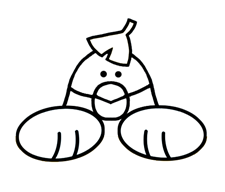 ※下記項目をご記入の上、生活文化課市民協働係まで送付ください。※開催日時、講師はご希望に添えない場合がありますのでご了承ください。※会場設営、資料の作成に係る費用は申込者によりご負担をお願いいたします。東久留米市市民部生活文化課市民協働係 宛郵送 ：東久留米市本町3-3-1　／　ＦＡＸ ：０４２-４７２-１１３１団体名・グループ名（名称がない場合は記入不要）団体名・グループ名（名称がない場合は記入不要）連絡責任者氏　名連絡責任者住　所〒　東久留米市〒　東久留米市〒　東久留米市連絡責任者電　話（自宅）（携帯）（自宅）（携帯）（自宅）（携帯）連絡責任者ＦＡＸ連絡責任者Eメール希望した理由希望した理由開催希望日時第1希望令和　　年　　月  日( 　)　　時   分　～　 時  分まで令和　　年　　月  日( 　)　　時   分　～　 時  分まで令和　　年　　月  日( 　)　　時   分　～　 時  分まで開催希望日時第2希望令和　　年　　月  日( 　)　　時   分　～　　時  分まで令和　　年　　月  日( 　)　　時   分　～　　時  分まで令和　　年　　月  日( 　)　　時   分　～　　時  分まで開催希望日時第3希望令和　　年　　月  日( 　)　　時   分　～　　時  分まで令和　　年　　月  日( 　)　　時   分　～　　時  分まで令和　　年　　月  日( 　)　　時   分　～　　時  分まで↓ 開催形態により、どちらかご記入ください↓ 開催形態により、どちらかご記入ください↓ 開催形態により、どちらかご記入ください↓ 開催形態により、どちらかご記入ください↓ 開催形態により、どちらかご記入ください開催場所(対面)※感染症対策を考慮する必要があります開催場所(対面)※感染症対策を考慮する必要があります名称駐車場有 ・ 無開催場所(対面)※感染症対策を考慮する必要があります開催場所(対面)※感染症対策を考慮する必要があります所在地東久留米市駐車場有 ・ 無開催場所(対面)※感染症対策を考慮する必要があります開催場所(対面)※感染症対策を考慮する必要があります電話番号Web会議※主催団体がURL等作成し、開催前日までに情報を生活文化課メールへ送付Web会議※主催団体がURL等作成し、開催前日までに情報を生活文化課メールへ送付ZOOM　・　Microsoft　Teams　・　その他（　　　　　　　　）ZOOM　・　Microsoft　Teams　・　その他（　　　　　　　　）ZOOM　・　Microsoft　Teams　・　その他（　　　　　　　　）参加予定人数参加予定人数大人（　　　　）人　・子ども（　　 　）人／合計（　　　　）人大人（　　　　）人　・子ども（　　 　）人／合計（　　　　）人大人（　　　　）人　・子ども（　　 　）人／合計（　　　　）人その他講座実施にかかる要望等その他講座実施にかかる要望等